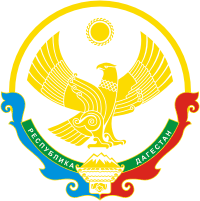 Р Е С П У Б Л И К А   Д А Г Е С Т А НАДМИНИСТРАЦИЯ МУНИЦИПАЛЬНОГО  РАЙОНА «КИЗЛЯРСКИЙ  РАЙОН»МУНИЦИПАЛЬНОЕ  КАЗЕННОЕ ОБЩЕОБРАЗОВАТЕЛЬНОЕ  УЧРЕЖДЕНИЕ  «КРАЙНОВСКАЯ  СРЕДНЯЯ  ОБЩЕОБРАЗОВАТЕЛЬНАЯ  ШКОЛА»  КИЗЛЯРСКОГО  РАЙОНА    368822 Республика Дагестан, Кизлярский район, с. Крайновка, Нагибина, 22а    e-mail: kraynovkashkola@mail.ruОКПО 61867865 ОГРН 1040501098945 ИНН/КПП 0517000208/051701001ПРИКАЗ«__03__» апреля   20_20_ г.                                                                  № ______     «Об организации учебного процесса в период карантина»Во исполнение Приказа Министерства образования и науки Республики Дагестан «Об утверждении Плана неотложных мероприятий по предупреждению распространения  короновирусной инфекции»  16 марта 2020 года  № 800-05/20, Распоряжения Администрации Кизлярского районного муниципального образования Республики Дагестан  от ____ N ___  и письма______в целях усиления мер по недопущению распространения заболеваемости срединаселения, принимая во внимание сложную эпидемиологическую обстановку,ПРИКАЗЫВАЮ:Работникам школы обеспечить работу в штатном режиме с 12 по 30 апреля2020 года с соблюдением профилактических мер по защите коронавируснойинфекции.Перевести учебный процесс обучающихся 1 -11 классов на основании заявленийродителей (законных представителей) на дистанционный режим обучения с 12  по 30 апреля 2020 года.Учителям – предметникам обеспечить прохождение учебного материала вдистанционном режиме для обучающихся, пожелавших уйти на карантинныемероприятия с 12 по 30 апреля 2020 года.4. Классным руководителям 1 -11 классов:- довести до сведения родителей в срок до 12.04. 2020 года данный приказ;- составить списки учащихся, пожелавших перейти на дистанционное обучение позаявлению родителей;- организовать передачу заданий от учителей – предметников до обучающихся с 12 по 30 апреля 2020 года.5.  Контроль за исполнением приказа возлагаю на заместителя директора по учебно –воспитательной работе Колеганову Л.П.     Директор: Винокурова И.Г.